INDICAÇÃO Nº 2751/2018Indica ao Poder Executivo Municipal a roçagem de mato em área pública onde fica a caixa d’água, na Rua do Irídio, no Bairro Jardim Mollon.Excelentíssimo Senhor Prefeito Municipal, Nos termos do Art. 108 do Regimento Interno desta Casa de Leis, dirijo-me a Vossa Excelência para indicar que, por intermédio do Setor competente, promova a roçagem de mato em área pública, na roçagem de mato em área pública onde fica a caixa d’água, na Rua do Irídio, no Bairro Jardim Mollon.Justificativa:Este vereador foi procurado por munícipes, informando que o local está com muito mato, aumentando o risco de aparecimento de animais peçonhentos.Plenário “Dr. Tancredo Neves”, em 13 de abril de 2.018.                                Carlos Fontes -vereador-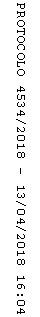 